О внесении изменений в постановлениеИсполнительного комитета Алексеевскогомуниципального района от 23.09.2013 г. №735«О предоставлении мер социальнойподдержки гражданам, имеющим детей, посещающих образовательные организации, реализующие  образовательную программудошкольного  возраста»    В целях оказания социальной поддержки семьям с детьми, посещающими образовательные организации, реализующие образовательную программу дошкольного образования,Постановляю:1. Внести в постановление Исполнительного комитета Алексеевского муниципального района от 23.09.2013г. №735 «О предоставлении мер социальной поддержки гражданам, имеющих детей, посещающих образовательные организации, реализующие образовательную программу дошкольного образования»:В пункте 1.6. Порядка ( в формуле расчета компенсации) абзац:   «Ф-размер внесенной родительской платы, фактически взимаемой за присмотр и уход за ребенком в образовательной организации, реализующей образовательную программу дошкольного образования»;   Изложить в следующей редакции:   «Ф-размер внесенной родительской платы, фактически взимаемой за присмотр и уход за ребенком в образовательной организации, реализующей образовательную программу дошкольного образования, в пределах размера родительской платы, утвержденного постановлением Исполнительного комитета»;2. Дополнить постановление абзацами следующего содержания:     2.6.«Переоформление права получения дополнительной компенсации гражданам, имеющих детей, посещающие образовательные организации, реализующие образовательную программу дошкольного образовании, на новый срок осуществляется в течение 3 последующих месяцев 2014 года (июль, август, сентябрь) по графику без приостановления выплаты дополнительной компенсации до месяца обращения».     2.7. «В случае получения гражданами ранее назначенной субсидии на оплату жилья и коммунальных услуг либо ежемесячного пособия на ребенка, по заявлению гражданина компенсация может быть назначена до окончания  срока предоставления субсидии либо ежемесячного пособия на ребенка.   Если получатель компенсации входит в состав семьи гражданина, обратившегося за назначением субсидии на оплату жилья и коммунальных услуг либо ежемесячного детского пособия, то раннее назначенная компенсация, по заявлению получателя, может быть вновь назначена на период получения субсидии либо ежемесячного пособия на ребенка с учетом представленных получателем субсидии либо ежемесячного детского пособия документов».3. Контроль за исполнением настоящего постановления возложить на заместителя руководителя Исполнительного комитета по социальным вопросам Н.П. Чурина.РуководительИсполнительного комитета                                                      Д.А. ГилязовРеспублика ТатарстанИСПОЛНИТЕЛЬНЫЙ КОМИТЕТАЛЕКСЕЕВСКОГО МУНИЦИПАЛЬНОГО РАЙОНАРеспублика ТатарстанИСПОЛНИТЕЛЬНЫЙ КОМИТЕТАЛЕКСЕЕВСКОГО МУНИЦИПАЛЬНОГО РАЙОНА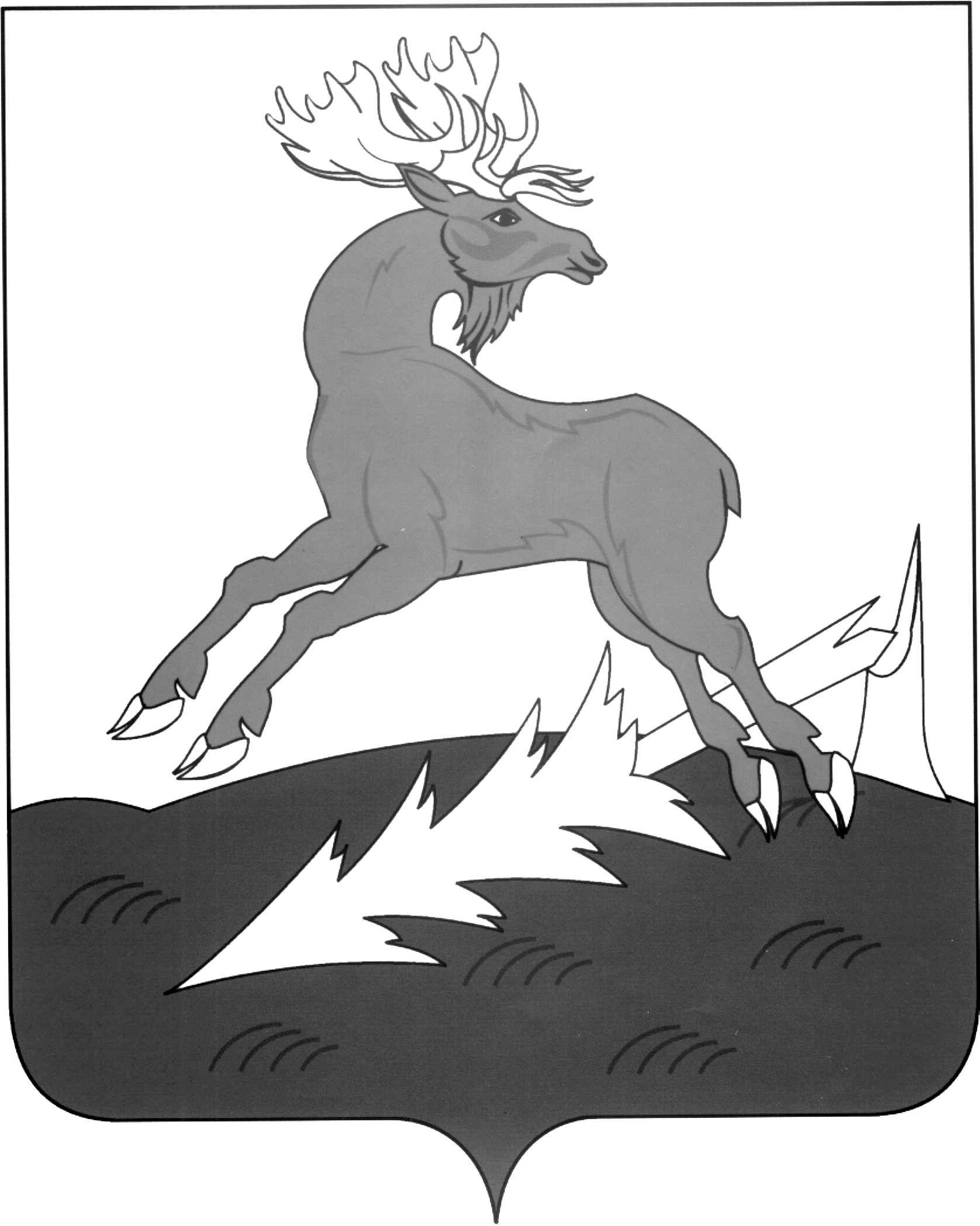 Татарстан РеспубликасыАЛЕКСЕЕВСКМУНИЦИПАЛЬ РАЙОНЫНЫҢБАШКАРМА КОМИТЕТЫ              Постановление                                                                            Карар«__12__» ____02_____ 2014 г.                                        № __90__              Постановление                                                                            Карар«__12__» ____02_____ 2014 г.                                        № __90__              Постановление                                                                            Карар«__12__» ____02_____ 2014 г.                                        № __90__              Постановление                                                                            Карар«__12__» ____02_____ 2014 г.                                        № __90__